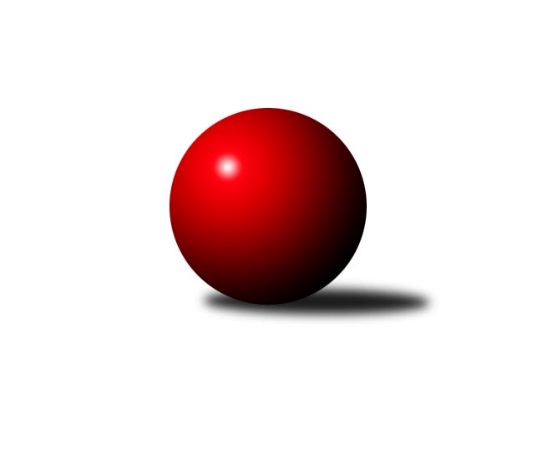 Č.11Ročník 2011/2012	27.5.2024 2. KLZ B 2011/2012Statistika 11. kolaTabulka družstev:		družstvo	záp	výh	rem	proh	skore	sety	průměr	body	plné	dorážka	chyby	1.	TJ Lokomotiva Česká Třebová	10	8	0	2	50.5 : 29.5 	(140.0 : 100.0)	3135	16	2125	1010	41	2.	KK Vyškov	10	6	1	3	52.0 : 28.0 	(139.5 : 100.5)	3126	13	2126	1000	39.8	3.	SK Baník Ratiškovice	9	5	0	4	38.0 : 34.0 	(104.0 : 112.0)	3079	10	2114	965	36	4.	KC Zlín	10	5	0	5	44.0 : 36.0 	(131.5 : 108.5)	3067	10	2099	968	43.9	5.	KK Slovan Rosice	10	5	0	5	40.0 : 40.0 	(118.5 : 121.5)	3020	10	2077	943	51.4	6.	HKK Olomouc	9	4	0	5	31.5 : 40.5 	(100.0 : 116.0)	3027	8	2058	968	52.4	7.	KK PSJ Jihlava	10	4	0	6	36.0 : 44.0 	(112.5 : 127.5)	3047	8	2097	950	46.9	8.	TJ Sokol Luhačovice	10	4	0	6	35.0 : 45.0 	(111.0 : 129.0)	2979	8	2044	935	42.8	9.	KK Šumperk ˝B˝	10	2	1	7	25.0 : 55.0 	(99.0 : 141.0)	2998	5	2066	932	50.1Tabulka doma:		družstvo	záp	výh	rem	proh	skore	sety	průměr	body	maximum	minimum	1.	KK Slovan Rosice	5	4	0	1	25.0 : 15.0 	(67.5 : 52.5)	3126	8	3225	3070	2.	KC Zlín	4	3	0	1	20.0 : 12.0 	(56.0 : 40.0)	3033	6	3162	2848	3.	TJ Lokomotiva Česká Třebová	4	3	0	1	20.0 : 12.0 	(55.5 : 40.5)	3206	6	3269	3178	4.	SK Baník Ratiškovice	5	3	0	2	23.0 : 17.0 	(61.5 : 58.5)	3071	6	3181	3009	5.	KK Vyškov	5	2	1	2	22.0 : 18.0 	(68.0 : 52.0)	3121	5	3198	3035	6.	KK PSJ Jihlava	5	2	0	3	20.0 : 20.0 	(64.5 : 55.5)	3075	4	3118	3034	7.	HKK Olomouc	5	2	0	3	18.0 : 22.0 	(58.0 : 62.0)	2975	4	3065	2889	8.	KK Šumperk ˝B˝	6	2	0	4	15.0 : 33.0 	(59.5 : 84.5)	2951	4	3080	2864	9.	TJ Sokol Luhačovice	5	1	0	4	13.0 : 27.0 	(55.0 : 65.0)	3082	2	3138	3005Tabulka venku:		družstvo	záp	výh	rem	proh	skore	sety	průměr	body	maximum	minimum	1.	TJ Lokomotiva Česká Třebová	6	5	0	1	30.5 : 17.5 	(84.5 : 59.5)	3123	10	3298	3039	2.	KK Vyškov	5	4	0	1	30.0 : 10.0 	(71.5 : 48.5)	3127	8	3210	3036	3.	TJ Sokol Luhačovice	5	3	0	2	22.0 : 18.0 	(56.0 : 64.0)	2958	6	3147	2793	4.	SK Baník Ratiškovice	4	2	0	2	15.0 : 17.0 	(42.5 : 53.5)	3082	4	3111	3022	5.	HKK Olomouc	4	2	0	2	13.5 : 18.5 	(42.0 : 54.0)	3040	4	3202	2963	6.	KK PSJ Jihlava	5	2	0	3	16.0 : 24.0 	(48.0 : 72.0)	3042	4	3130	2882	7.	KC Zlín	6	2	0	4	24.0 : 24.0 	(75.5 : 68.5)	3073	4	3149	2955	8.	KK Slovan Rosice	5	1	0	4	15.0 : 25.0 	(51.0 : 69.0)	2999	2	3102	2911	9.	KK Šumperk ˝B˝	4	0	1	3	10.0 : 22.0 	(39.5 : 56.5)	3010	1	3118	2906Tabulka podzimní části:		družstvo	záp	výh	rem	proh	skore	sety	průměr	body	doma	venku	1.	TJ Lokomotiva Česká Třebová	8	7	0	1	42.5 : 21.5 	(114.5 : 77.5)	3135	14 	3 	0 	0 	4 	0 	1	2.	KK Vyškov	8	5	1	2	41.0 : 23.0 	(109.0 : 83.0)	3132	11 	2 	1 	1 	3 	0 	1	3.	SK Baník Ratiškovice	8	5	0	3	35.0 : 29.0 	(92.0 : 100.0)	3082	10 	3 	0 	1 	2 	0 	2	4.	KC Zlín	8	4	0	4	37.0 : 27.0 	(107.0 : 85.0)	3074	8 	2 	0 	1 	2 	0 	3	5.	KK PSJ Jihlava	8	3	0	5	29.0 : 35.0 	(92.5 : 99.5)	3047	6 	2 	0 	2 	1 	0 	3	6.	KK Slovan Rosice	8	3	0	5	29.0 : 35.0 	(91.5 : 100.5)	3014	6 	2 	0 	1 	1 	0 	4	7.	TJ Sokol Luhačovice	8	3	0	5	27.0 : 37.0 	(89.5 : 102.5)	3011	6 	1 	0 	4 	2 	0 	1	8.	HKK Olomouc	8	3	0	5	25.5 : 38.5 	(86.5 : 105.5)	2983	6 	2 	0 	3 	1 	0 	2	9.	KK Šumperk ˝B˝	8	2	1	5	22.0 : 42.0 	(81.5 : 110.5)	2988	5 	2 	0 	3 	0 	1 	2Tabulka jarní části:		družstvo	záp	výh	rem	proh	skore	sety	průměr	body	doma	venku	1.	KK Slovan Rosice	2	2	0	0	11.0 : 5.0 	(27.0 : 21.0)	3182	4 	2 	0 	0 	0 	0 	0 	2.	HKK Olomouc	1	1	0	0	6.0 : 2.0 	(13.5 : 10.5)	3202	2 	0 	0 	0 	1 	0 	0 	3.	KK Vyškov	2	1	0	1	11.0 : 5.0 	(30.5 : 17.5)	3075	2 	0 	0 	1 	1 	0 	0 	4.	TJ Lokomotiva Česká Třebová	2	1	0	1	8.0 : 8.0 	(25.5 : 22.5)	3163	2 	0 	0 	1 	1 	0 	0 	5.	TJ Sokol Luhačovice	2	1	0	1	8.0 : 8.0 	(21.5 : 26.5)	2914	2 	0 	0 	0 	1 	0 	1 	6.	KC Zlín	2	1	0	1	7.0 : 9.0 	(24.5 : 23.5)	2968	2 	1 	0 	0 	0 	0 	1 	7.	KK PSJ Jihlava	2	1	0	1	7.0 : 9.0 	(20.0 : 28.0)	3057	2 	0 	0 	1 	1 	0 	0 	8.	SK Baník Ratiškovice	1	0	0	1	3.0 : 5.0 	(12.0 : 12.0)	3009	0 	0 	0 	1 	0 	0 	0 	9.	KK Šumperk ˝B˝	2	0	0	2	3.0 : 13.0 	(17.5 : 30.5)	2975	0 	0 	0 	1 	0 	0 	1 Zisk bodů pro družstvo:		jméno hráče	družstvo	body	zápasy	v %	dílčí body	sety	v %	1.	Ludmila Johnová 	TJ Lokomotiva Česká Třebová 	9.5	/	10	(95%)	32	/	40	(80%)	2.	Lenka Pernikářová 	KK Vyškov 	9	/	10	(90%)	28.5	/	40	(71%)	3.	Zdenka Svobodová 	TJ Sokol Luhačovice 	8	/	9	(89%)	28	/	36	(78%)	4.	Zuzana Štěrbová 	KK Vyškov 	8	/	10	(80%)	25.5	/	40	(64%)	5.	Kateřina Kolářová 	TJ Lokomotiva Česká Třebová 	7	/	9	(78%)	21.5	/	36	(60%)	6.	Milana Alánová 	KK Vyškov 	6.5	/	9	(72%)	23	/	36	(64%)	7.	Lucie Trávníčková 	KK Vyškov 	6.5	/	9	(72%)	21.5	/	36	(60%)	8.	Lenka Bružová 	KK Slovan Rosice 	6	/	8	(75%)	20.5	/	32	(64%)	9.	Marie Kobylková 	SK Baník Ratiškovice 	6	/	8	(75%)	17	/	32	(53%)	10.	Dita Trochtová 	KC Zlín 	6	/	9	(67%)	20.5	/	36	(57%)	11.	Jana Vejmolová 	KK Vyškov 	6	/	9	(67%)	20.5	/	36	(57%)	12.	Jana Mačudová 	SK Baník Ratiškovice 	6	/	9	(67%)	18	/	36	(50%)	13.	Hana Rubišarová 	TJ Lokomotiva Česká Třebová 	6	/	10	(60%)	23	/	40	(58%)	14.	Alena Kantnerová 	KC Zlín 	5	/	6	(83%)	17.5	/	24	(73%)	15.	Martina Zimáková 	KC Zlín 	5	/	6	(83%)	15	/	24	(63%)	16.	Renata Svobodová 	KK Slovan Rosice 	5	/	6	(83%)	14.5	/	24	(60%)	17.	Hana Kubáčková 	HKK Olomouc 	5	/	8	(63%)	16.5	/	32	(52%)	18.	Hana Malíšková 	HKK Olomouc 	5	/	9	(56%)	21.5	/	36	(60%)	19.	Eva Doubková 	KK PSJ Jihlava 	5	/	9	(56%)	21	/	36	(58%)	20.	Hana Likavcová 	KK Šumperk ˝B˝ 	5	/	9	(56%)	20.5	/	36	(57%)	21.	Petra Klaudová 	KK Slovan Rosice 	5	/	9	(56%)	20	/	36	(56%)	22.	Anna Kuběnová 	HKK Olomouc 	5	/	9	(56%)	19	/	36	(53%)	23.	Hana Veselá 	KK Slovan Rosice 	5	/	10	(50%)	20	/	40	(50%)	24.	Lenka Habrová 	KK PSJ Jihlava 	5	/	10	(50%)	18	/	40	(45%)	25.	Marie Chmelíková 	HKK Olomouc 	4.5	/	9	(50%)	17	/	36	(47%)	26.	Andrea Černochová 	TJ Sokol Luhačovice 	4	/	6	(67%)	13	/	24	(54%)	27.	Šárka Dvořáková 	KK PSJ Jihlava 	4	/	6	(67%)	12	/	24	(50%)	28.	Marie Hnilicová 	KC Zlín 	4	/	6	(67%)	12	/	24	(50%)	29.	Vladimíra Kobylková 	SK Baník Ratiškovice 	4	/	7	(57%)	16	/	28	(57%)	30.	Libuše Strachotová 	KK Šumperk ˝B˝ 	4	/	7	(57%)	15.5	/	28	(55%)	31.	Petra Valíková 	KK PSJ Jihlava 	4	/	7	(57%)	13	/	28	(46%)	32.	Marta Kuběnová 	KC Zlín 	4	/	8	(50%)	19.5	/	32	(61%)	33.	Ludmila Pančochová 	TJ Sokol Luhačovice 	4	/	8	(50%)	18	/	32	(56%)	34.	Dana Fišerová 	KK PSJ Jihlava 	4	/	8	(50%)	14	/	32	(44%)	35.	Lucie Kaucká 	TJ Lokomotiva Česká Třebová 	4	/	10	(40%)	20	/	40	(50%)	36.	Šárka Nováková 	KC Zlín 	4	/	10	(40%)	18.5	/	40	(46%)	37.	Šárka Palková 	KK Slovan Rosice 	4	/	10	(40%)	15	/	40	(38%)	38.	Hana Krajíčková 	TJ Sokol Luhačovice 	3	/	3	(100%)	7	/	12	(58%)	39.	Alena Holcová 	TJ Lokomotiva Česká Třebová 	3	/	4	(75%)	11	/	16	(69%)	40.	Jana Koplíková 	SK Baník Ratiškovice 	3	/	5	(60%)	12	/	20	(60%)	41.	Marta Beranová 	SK Baník Ratiškovice 	3	/	6	(50%)	12.5	/	24	(52%)	42.	Eva Putnová 	KK Slovan Rosice 	3	/	6	(50%)	11.5	/	24	(48%)	43.	Eva Sedláková 	TJ Lokomotiva Česká Třebová 	3	/	8	(38%)	17.5	/	32	(55%)	44.	Bedřiška Šrotová 	KK Šumperk ˝B˝ 	3	/	8	(38%)	17.5	/	32	(55%)	45.	Lenka Menšíková 	KC Zlín 	3	/	8	(38%)	17	/	32	(53%)	46.	Martina Konečná 	TJ Sokol Luhačovice 	3	/	8	(38%)	13.5	/	32	(42%)	47.	Šárka Tögelová 	HKK Olomouc 	3	/	9	(33%)	14	/	36	(39%)	48.	Hana Beranová 	SK Baník Ratiškovice 	3	/	9	(33%)	12	/	36	(33%)	49.	Šárka Vacková 	KK PSJ Jihlava 	3	/	10	(30%)	18	/	40	(45%)	50.	Hana Konečná 	TJ Sokol Luhačovice 	3	/	10	(30%)	15	/	40	(38%)	51.	Lucie Oriňáková 	KC Zlín 	2	/	2	(100%)	6	/	8	(75%)	52.	Kateřina Kravicová 	KK Vyškov 	2	/	4	(50%)	5	/	16	(31%)	53.	Dagmar Opluštilová 	SK Baník Ratiškovice 	2	/	7	(29%)	11.5	/	28	(41%)	54.	Ludmila Mederová 	KK Šumperk ˝B˝ 	2	/	7	(29%)	9.5	/	28	(34%)	55.	Monika Tilšerová 	KK Vyškov 	2	/	8	(25%)	14.5	/	32	(45%)	56.	Klára Pekařová 	TJ Lokomotiva Česká Třebová 	2	/	9	(22%)	15	/	36	(42%)	57.	Olga Sedlářová 	KK Šumperk ˝B˝ 	2	/	9	(22%)	9.5	/	36	(26%)	58.	Jaroslava Havranová 	HKK Olomouc 	1	/	1	(100%)	3	/	4	(75%)	59.	Michaela Pospíšilová 	KK PSJ Jihlava 	1	/	1	(100%)	2.5	/	4	(63%)	60.	Eva Rosendorfská 	KK PSJ Jihlava 	1	/	2	(50%)	5	/	8	(63%)	61.	Kateřina Petková 	KK Šumperk ˝B˝ 	1	/	2	(50%)	4	/	8	(50%)	62.	Martina Klaudová 	KK Slovan Rosice 	1	/	3	(33%)	7	/	12	(58%)	63.	Jana Mikulcová 	TJ Sokol Luhačovice 	1	/	5	(20%)	8	/	20	(40%)	64.	Pavlína Gerešová 	KK Šumperk ˝B˝ 	1	/	5	(20%)	4.5	/	20	(23%)	65.	Margita Lexová 	KK PSJ Jihlava 	1	/	6	(17%)	8	/	24	(33%)	66.	Anna Randová 	KK Šumperk ˝B˝ 	1	/	8	(13%)	13.5	/	32	(42%)	67.	Eliška Dokoupilová 	HKK Olomouc 	0	/	1	(0%)	2	/	4	(50%)	68.	Magda Winterová 	KK Slovan Rosice 	0	/	1	(0%)	1.5	/	4	(38%)	69.	Vladimíra Dostálová 	SK Baník Ratiškovice 	0	/	1	(0%)	1	/	4	(25%)	70.	Denisa Lučanova 	SK Baník Ratiškovice 	0	/	1	(0%)	1	/	4	(25%)	71.	Marie Hnilicová st. 	KC Zlín 	0	/	1	(0%)	0.5	/	4	(13%)	72.	Kateřina Bajerová 	KC Zlín 	0	/	2	(0%)	1	/	8	(13%)	73.	Jana Malaníková 	TJ Sokol Luhačovice 	0	/	2	(0%)	1	/	8	(13%)	74.	Markéta Straková 	KK Šumperk ˝B˝ 	0	/	4	(0%)	4.5	/	16	(28%)	75.	Vladimíra Koláčková 	TJ Sokol Luhačovice 	0	/	4	(0%)	3	/	16	(19%)	76.	Žaneta Pávková 	KK Slovan Rosice 	0	/	5	(0%)	4	/	20	(20%)	77.	Alena Machalíčková 	HKK Olomouc 	0	/	8	(0%)	7	/	32	(22%)Průměry na kuželnách:		kuželna	průměr	plné	dorážka	chyby	výkon na hráče	1.	TJ Lokomotiva Česká Třebová, 1-4	3167	2162	1005	39.6	(527.9)	2.	TJ Sokol Luhačovice, 1-4	3111	2104	1006	34.9	(518.5)	3.	KK Slovan Rosice, 1-4	3101	2135	966	49.5	(517.0)	4.	KK Vyškov, 1-4	3099	2113	985	42.9	(516.5)	5.	KK PSJ Jihlava, 1-4	3059	2104	955	49.9	(510.0)	6.	Ratíškovice, 1-4	3059	2073	986	35.7	(509.9)	7.	KK Šumperk, 1-4	2990	2058	932	46.6	(498.4)	8.	KC Zlín, 1-4	2989	2055	933	49.4	(498.2)	9.	HKK Olomouc, 1-8	2978	2061	917	55.5	(496.4)Nejlepší výkony na kuželnách:TJ Lokomotiva Česká Třebová, 1-4TJ Lokomotiva Česká Třebová	3269	2. kolo	Ludmila Johnová 	TJ Lokomotiva Česká Třebová	573	10. koloHKK Olomouc	3202	10. kolo	Klára Pekařová 	TJ Lokomotiva Česká Třebová	567	2. koloTJ Lokomotiva Česká Třebová	3190	9. kolo	Hana Rubišarová 	TJ Lokomotiva Česká Třebová	563	2. koloTJ Lokomotiva Česká Třebová	3187	10. kolo	Alena Holcová 	TJ Lokomotiva Česká Třebová	563	2. koloTJ Lokomotiva Česká Třebová	3178	4. kolo	Anna Kuběnová 	HKK Olomouc	561	10. koloKK PSJ Jihlava	3123	2. kolo	Lucie Kaucká 	TJ Lokomotiva Česká Třebová	560	9. koloKK Slovan Rosice	3102	4. kolo	Hana Malíšková 	HKK Olomouc	557	10. koloSK Baník Ratiškovice	3089	9. kolo	Lucie Kaucká 	TJ Lokomotiva Česká Třebová	556	4. kolo		. kolo	Kateřina Kolářová 	TJ Lokomotiva Česká Třebová	553	10. kolo		. kolo	Ludmila Johnová 	TJ Lokomotiva Česká Třebová	552	4. koloTJ Sokol Luhačovice, 1-4TJ Lokomotiva Česká Třebová	3298	8. kolo	Ludmila Johnová 	TJ Lokomotiva Česká Třebová	591	8. koloTJ Sokol Luhačovice	3138	8. kolo	Zdenka Svobodová 	TJ Sokol Luhačovice	577	1. koloKK PSJ Jihlava	3130	4. kolo	Kateřina Kolářová 	TJ Lokomotiva Česká Třebová	576	8. koloTJ Sokol Luhačovice	3118	1. kolo	Alena Kantnerová 	KC Zlín	569	1. koloSK Baník Ratiškovice	3111	2. kolo	Šárka Dvořáková 	KK PSJ Jihlava	563	4. koloTJ Sokol Luhačovice	3108	4. kolo	Hana Rubišarová 	TJ Lokomotiva Česká Třebová	561	8. koloKC Zlín	3101	1. kolo	Lucie Oriňáková 	KC Zlín	560	1. koloKK Slovan Rosice	3062	6. kolo	Andrea Černochová 	TJ Sokol Luhačovice	547	2. koloTJ Sokol Luhačovice	3041	2. kolo	Andrea Černochová 	TJ Sokol Luhačovice	538	4. koloTJ Sokol Luhačovice	3005	6. kolo	Lenka Habrová 	KK PSJ Jihlava	538	4. koloKK Slovan Rosice, 1-4KK Slovan Rosice	3225	11. kolo	Eva Putnová 	KK Slovan Rosice	574	11. koloKK Vyškov	3210	3. kolo	Jana Vejmolová 	KK Vyškov	569	3. koloKK Slovan Rosice	3138	10. kolo	Renata Svobodová 	KK Slovan Rosice	562	10. koloKK Slovan Rosice	3115	7. kolo	Lenka Pernikářová 	KK Vyškov	561	3. koloKC Zlín	3087	11. kolo	Petra Klaudová 	KK Slovan Rosice	561	3. koloKK Slovan Rosice	3082	9. kolo	Šárka Palková 	KK Slovan Rosice	555	7. koloKK Slovan Rosice	3070	3. kolo	Renata Svobodová 	KK Slovan Rosice	551	11. koloKK Šumperk ˝B˝	3048	10. kolo	Lenka Bružová 	KK Slovan Rosice	547	10. koloSK Baník Ratiškovice	3022	7. kolo	Lucie Trávníčková 	KK Vyškov	547	3. koloKK PSJ Jihlava	3020	9. kolo	Zuzana Štěrbová 	KK Vyškov	543	3. koloKK Vyškov, 1-4KK Vyškov	3198	5. kolo	Zuzana Štěrbová 	KK Vyškov	585	9. koloKK Vyškov	3165	9. kolo	Lenka Pernikářová 	KK Vyškov	580	7. koloTJ Sokol Luhačovice	3147	7. kolo	Hana Likavcová 	KK Šumperk ˝B˝	572	2. koloKK Vyškov	3143	7. kolo	Zdenka Svobodová 	TJ Sokol Luhačovice	568	7. koloKK Šumperk ˝B˝	3118	2. kolo	Lenka Pernikářová 	KK Vyškov	564	5. koloTJ Lokomotiva Česká Třebová	3079	5. kolo	Zuzana Štěrbová 	KK Vyškov	551	5. koloKK Vyškov	3064	2. kolo	Lucie Trávníčková 	KK Vyškov	549	5. koloKK PSJ Jihlava	3053	10. kolo	Andrea Černochová 	TJ Sokol Luhačovice	549	7. koloKK Vyškov	3035	10. kolo	Kateřina Kolářová 	TJ Lokomotiva Česká Třebová	549	5. koloHKK Olomouc	2988	9. kolo	Lucie Trávníčková 	KK Vyškov	547	7. koloKK PSJ Jihlava, 1-4TJ Lokomotiva Česká Třebová	3138	11. kolo	Šárka Vacková 	KK PSJ Jihlava	602	5. koloKK Vyškov	3122	1. kolo	Ludmila Johnová 	TJ Lokomotiva Česká Třebová	579	11. koloKK PSJ Jihlava	3118	8. kolo	Šárka Vacková 	KK PSJ Jihlava	570	7. koloSK Baník Ratiškovice	3104	5. kolo	Lenka Pernikářová 	KK Vyškov	553	1. koloKK PSJ Jihlava	3100	5. kolo	Martina Zimáková 	KC Zlín	546	7. koloKK PSJ Jihlava	3062	1. kolo	Marta Beranová 	SK Baník Ratiškovice	545	5. koloKK PSJ Jihlava	3060	11. kolo	Jana Vejmolová 	KK Vyškov	540	1. koloKK PSJ Jihlava	3034	7. kolo	Lenka Habrová 	KK PSJ Jihlava	538	11. koloKC Zlín	2955	7. kolo	Šárka Vacková 	KK PSJ Jihlava	538	8. koloKK Šumperk ˝B˝	2906	8. kolo	Margita Lexová 	KK PSJ Jihlava	533	1. koloRatíškovice, 1-4SK Baník Ratiškovice	3181	3. kolo	Ludmila Pančochová 	TJ Sokol Luhačovice	552	11. koloKK Vyškov	3150	8. kolo	Marta Kuběnová 	KC Zlín	552	3. koloSK Baník Ratiškovice	3115	4. kolo	Martina Zimáková 	KC Zlín	551	3. koloKC Zlín	3085	3. kolo	Vladimíra Kobylková 	SK Baník Ratiškovice	549	11. koloSK Baník Ratiškovice	3035	6. kolo	Jana Koplíková 	SK Baník Ratiškovice	549	3. koloTJ Sokol Luhačovice	3034	11. kolo	Jana Vejmolová 	KK Vyškov	549	8. koloSK Baník Ratiškovice	3014	8. kolo	Monika Tilšerová 	KK Vyškov	547	8. koloSK Baník Ratiškovice	3009	11. kolo	Dagmar Opluštilová 	SK Baník Ratiškovice	545	6. koloHKK Olomouc	3005	4. kolo	Dagmar Opluštilová 	SK Baník Ratiškovice	545	3. koloKK Šumperk ˝B˝	2968	6. kolo	Marta Beranová 	SK Baník Ratiškovice	539	3. koloKK Šumperk, 1-4TJ Lokomotiva Česká Třebová	3143	3. kolo	Jana Vejmolová 	KK Vyškov	560	11. koloKK Vyškov	3115	11. kolo	Hana Veselá 	KK Slovan Rosice	556	1. koloKK Šumperk ˝B˝	3080	1. kolo	Ludmila Johnová 	TJ Lokomotiva Česká Třebová	555	3. koloKC Zlín	3062	9. kolo	Lucie Trávníčková 	KK Vyškov	548	11. koloKK Slovan Rosice	3006	1. kolo	Hana Likavcová 	KK Šumperk ˝B˝	542	7. koloKK Šumperk ˝B˝	2986	5. kolo	Libuše Strachotová 	KK Šumperk ˝B˝	542	1. koloHKK Olomouc	2963	7. kolo	Hana Rubišarová 	TJ Lokomotiva Česká Třebová	538	3. koloKK Šumperk ˝B˝	2942	7. kolo	Marie Hnilicová 	KC Zlín	536	9. koloKK Šumperk ˝B˝	2934	3. kolo	Alena Kantnerová 	KC Zlín	532	9. koloKK Šumperk ˝B˝	2902	11. kolo	Bedřiška Šrotová 	KK Šumperk ˝B˝	531	1. koloKC Zlín, 1-4KC Zlín	3162	2. kolo	Alena Kantnerová 	KC Zlín	576	6. koloKC Zlín	3081	4. kolo	Dita Trochtová 	KC Zlín	552	2. koloTJ Lokomotiva Česká Třebová	3041	6. kolo	Ludmila Johnová 	TJ Lokomotiva Česká Třebová	549	6. koloKC Zlín	3040	6. kolo	Martina Zimáková 	KC Zlín	541	2. koloKK Vyškov	3036	4. kolo	Martina Zimáková 	KC Zlín	540	4. koloKK Slovan Rosice	2912	2. kolo	Marta Kuběnová 	KC Zlín	534	2. koloKC Zlín	2848	10. kolo	Dita Trochtová 	KC Zlín	529	6. koloTJ Sokol Luhačovice	2793	10. kolo	Dita Trochtová 	KC Zlín	529	4. kolo		. kolo	Lucie Kaucká 	TJ Lokomotiva Česká Třebová	526	6. kolo		. kolo	Alena Kantnerová 	KC Zlín	523	4. koloHKK Olomouc, 1-8KC Zlín	3149	5. kolo	Martina Zimáková 	KC Zlín	563	5. koloHKK Olomouc	3065	5. kolo	Alena Kantnerová 	KC Zlín	551	5. koloTJ Lokomotiva Česká Třebová	3039	1. kolo	Jaroslava Havranová 	HKK Olomouc	547	5. koloHKK Olomouc	3007	6. kolo	Ludmila Johnová 	TJ Lokomotiva Česká Třebová	547	1. koloHKK Olomouc	2971	8. kolo	Anna Kuběnová 	HKK Olomouc	542	5. koloHKK Olomouc	2944	1. kolo	Eva Putnová 	KK Slovan Rosice	534	8. koloTJ Sokol Luhačovice	2928	3. kolo	Šárka Tögelová 	HKK Olomouc	533	6. koloKK Slovan Rosice	2911	8. kolo	Marie Chmelíková 	HKK Olomouc	532	8. koloHKK Olomouc	2889	3. kolo	Anna Kuběnová 	HKK Olomouc	531	6. koloKK PSJ Jihlava	2882	6. kolo	Hana Malíšková 	HKK Olomouc	524	3. koloČetnost výsledků:	8.0 : 0.0	1x	7.0 : 1.0	4x	6.5 : 1.5	2x	6.0 : 2.0	8x	5.0 : 3.0	7x	4.0 : 4.0	1x	3.0 : 5.0	5x	2.0 : 6.0	10x	1.0 : 7.0	5x	0.0 : 8.0	1x